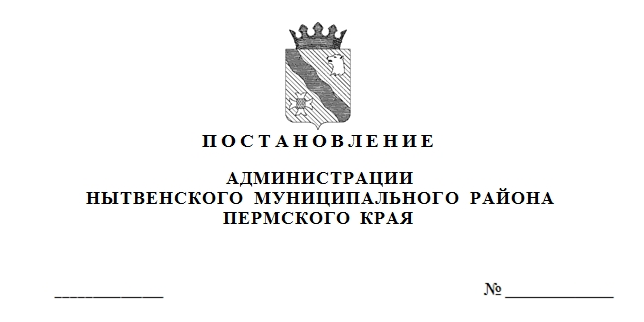 В соответствии со ст.69.2 Бюджетного Кодекса Российской Федерации, Федеральным законом от 06.10.2003 № 131-ФЗ «Об общих принципах организации местного самоуправления в Российской Федерации; Постановлением администрации от 29.10.2015 № 125 «Об утверждении Порядка формирования муниципального задания на оказание муниципальных услуг (выполнение работ)
и его финансового обеспечения, Приказом Министерства образования и науки Российской Федерации от 22.09.2015 № 1040 «Об утверждении общих требований к определению нормативных затрат на оказание государственных (муниципальных услуг) в сфере образования, науки и молодежной политики, применяемых при расчете объема субсидии на финансовое обеспечение выполнения государственного (муниципального) задания на оказание государственных (муниципальных) услуг (выполнения работ) государственным (муниципальным) учреждением; Уставом Нытвенского муниципального района, 
с целью формирования бюджета Нытвенского муниципального района (районного бюджета) на 2019 год и плановый период 2020-2021 годовПОСТАНОВЛЯЮ:Утвердить прилагаемый  Порядок определения нормативных затрат на оказание муниципальной услуги по реализации основных общеобразовательных программ начального общего, основного общего, среднего общего образования.Утвердить значения нормативных затрат на оказание муниципальной услуги по реализации основных общеобразовательных программ начального общего, основного общего, среднего общего образования за счет средств местного бюджета на 2019 год и плановый период 2020-2021 годов, согласно приложению к Постановлению.Постановление вступает в силу с момента подписания и применяется к правоотношениям, возникающим при составлении и исполнении бюджета 
на 2019 год и плановый период 2020-2021 годов.Настоящее постановление обнародовать на официальном сайте Нытвенского муниципального района.Контроль исполнения постановления возложить на заместителя главы администрации района по социальным вопросам Косожихину М.А.Глава администрации района							 Р.М. ХаертдиновУТВЕРЖДЕНпостановлением администрациирайона от 09.01.2019 № 202ПОРЯДОК определения нормативных затрат на оказание муниципальной услуги по реализации основных общеобразовательных программ начального общего, основного общего, среднего общего образования Общие положения1.1. В соответствии с Бюджетным кодексом Российской Федерации,  Федеральным законом от 06.10.2003 № 131-ФЗ «Об общих принципах организации местного самоуправления в Российской Федерации» организация предоставления общедоступного и бесплатного начального общего, основного общего, среднего  общего образования по основным общеобразовательным программам в муниципальных образовательных организациях (за исключением полномочий по финансовому обеспечению реализации основных общеобразовательных программ в соответствии с федеральными государственными образовательными стандартными), относится к полномочиям органов местного самоуправления. Настоящий Порядок определяет нормативные затраты на оказание муниципальной услуги по реализации основных общеобразовательных программ начального общего, основного общего, среднего общего образования (далее – Услуга) и определяет механизм формирования расходов на реализацию данных полномочий на территории Нытвенского муниципального района. Финансовое обеспечение выполнения муниципального задания осуществляется за счет средств бюджета Нытвенского муниципального района 
в пределах ассигнований, утвержденных решением о бюджете Нытвенского муниципального района  на очередной финансовый год и на плановый период 
и предоставляется в виде субсидии.1.2. Под услугой общего образования для детей школьного возраста понимается совокупность действий органов местного самоуправления в лице Управления образования администрации Нытвенского муниципального района (далее - Управление образования) и исполнителя услуги по удовлетворению потребностей ее получателя. Услуга направлена на полноценное, своевременное и качественное развитие личности ребенка школьного возраста, создание условий для ее самореализации, становление общих и социальных способностей, воспитание гражданственности, трудолюбия, уважения к правам и свободам человека, формирование у обучающегося адекватной современному уровню знаний и уровню образовательной программы картины мира, интеграцию личности в национальную и мировую культуру, воспроизводство и развитие кадрового потенциала общества. Услуга дифференцируется:          - по контингенту учащихся  начального общего, основного общего, среднего общего образования.- по контингенту детей в структурных подразделениях «детский сад» 
при образовательном учреждении с возрастной группой от 3 до 8 лет.Норматив затрат на 1 единицу услуги- величина финансовых средств бюджета Нытвенского муниципального района, определенная на 1 обучающегося в год.При составлении бюджета на очередной финансовый год учитывается списочная численность обучающихся по состоянию на 05 сентября текущего года. Потребители услуги - учащиеся общеобразовательных учреждений 
и структурных подразделений общеобразовательных учреждений Нытвенского муниципального района.Структура и методика расчета нормативных затрат на  оказание муниципальной услуги2.1. В муниципальную услугу по  реализации основных общеобразовательных программ включается:- реализация основных общеобразовательных программ начального общего образования;- реализация основных общеобразовательных программ основного общего образования;- реализация основных общеобразовательных программ среднего общего образования;- предоставление бесплатного питания обучающихся МБОУ «Новоильинский кадетский казачий корпус имени Атамана Ермака».2.2. Объем финансового обеспечения выполнения муниципального задания на очередной финансовый год и на плановый период  рассчитывается исходя 
из нормативных затрат на оказание муниципальных услуг (выполнение работ), 
с учётом затрат на содержание недвижимого имущества, закреплённого 
за муниципальным учреждением или приобретённого им за счет средств, выделенных муниципальному учреждению учредителем на приобретение такого имущества, в том числе земельных участков (за исключением имущества, сданного в аренду или переданного в безвозмездное пользование (далее – имущество учреждения), затрат на уплату налогов, в качестве объекта налогообложения по которым признаётся имущество учреждения, затрат 
на бесплатное питание обучающихся МБОУ НККК им. Атамана Ермака.Нормативные затраты, рассчитанные с соблюдением настоящего Порядка, не могут приводить к превышению объёма бюджетных ассигнований, предусмотренных решением о бюджете на очередной финансовый год 
и на плановый период на финансовое обеспечение выполнения муниципального задания.Нормативные затраты на оказание муниципальной услуги определяются 
по единым подходам для муниципальных бюджетных и автономных учреждений.При определении объема нормативных затрат в целях доведения объема финансового обеспечения выполнения муниципального задания до уровня финансового обеспечения в текущем финансовом году в пределах бюджетных ассигнований могут применяться  корректирующие Коэффициенты.В отношении муниципальной услуги, оказываемой муниципальными учреждениями, нормы, выраженные в натуральных показателях, определяются на основе анализа и усреднения показателей деятельности муниципального учреждения, который имеет минимальный объем затрат на оказание единицы муниципальной услуги при выполнении требований к качеству оказания муниципальной услуги – по методу наиболее эффективного учреждения.На 2019 год и плановый период для расчета по данному методу эффективным учреждением является МБОУ ООШ №2 г. Нытва (далее - эффективное учреждение).2.3. Базовый норматив затрат на оказание муниципальной услуги состоит 
из базового норматива затрат, непосредственно связанных с оказанием муниципальной услуги, и базового норматива затрат на общехозяйственные нужды на оказание муниципальной услуги.Общий объем финансового обеспечения выполнения муниципального задания определяется по формуле:R общ. обр.= (N непоср + N общехоз ) * Ч уч-ся  + N ун +N си ,  гдеNнепоср. - базовый норматив затрат, непосредственно связанных с оказанием муниципальной услуги;Nобщехоз. - базовый норматив затрат на общехозяйственные нужды на оказание муниципальной услуги;Ч уч-ся- численность учащихся в общеобразовательных школах в соответствии с муниципальным заданием.* При расчете объема финансового обеспечения выполнения муниципального задания расходы на коммунальные услуги и уплату налогов не зависят от численности детей.Nун- затраты на уплату налогов;N си- затраты на содержание имущества, не используемого для оказания услуги.2.3.1  Базовый норматив затрат, непосредственно связанных с оказанием муниципальной услуги, рассчитывается по формуле:                                       Nнепоср = n мз * Р мз, где       Nнепоср. – затраты на приобретение материальных запасов и особо ценного движимого имущества, используемого в процессе оказания муниципальной услуги, с учетом срока полезного использования.     nмз- значение средней нормы вида материального запаса/особо ценного движимого имущества, непосредственно используемого в процессе оказания муниципальной услуги;Рмз- цена материального запаса (особо ценного движимого имущества), непосредственно используемого в процессе оказания муниципальной услуги.          Nнепоср включает в себя  следующие  расходы:- приобретение мелкого хозяйственного инвентаря. Расходы определяются исходя из минимальной потребности образовательного учреждения 
на обеспечение образовательного процесса (приложение 1.1);- приобретение набора неотложной медицинской помощи (аптечки), 
и перечня медикаментов. Расходы определяются исходя из существующих методических рекомендаций и сложившейся практики в общеобразовательных учреждениях (приложение 1.2);- приобретение мягкого инвентаря. Расходы определяются исходя 
из минимальной потребности на обеспечение образовательного процесса (приложение 1.3);- приобретение канцелярских принадлежностей. Расходы определяются исходя из минимальной потребности на обеспечение образовательного процесса (приложение 1.4);- приобретение материалов на хозяйственные нужды. Расходы определены на основании Приказа Министерства просвещения СССР от 28.01.1986 № 45 
«Об утверждении Методических указаний об организации учета 
и инвентаризации имущественно - материальных ценностей у материально ответственных лиц в учреждениях системы Минпроса СССР" (приложение 1.5);- приобретение основных средств. Норматив на приобретение основных средств определяется исходя из минимальной потребности учреждения, с учетом срока полезного использования. Расчет норматива представлен в приложении 1.6.- затраты на предоставление бесплатного питания обучающихся 2,3 ступеней в МБОУ «НККК им. Атамана Ермака» (приложение 1.7). Расходы 
на предоставления питания определены в соответствии с СанПиН-2.4.5.2409-08, исходя из рекомендуемого среднесуточного набора продуктов питания и распределения энергетической ценности (калорийности) суточного рациона питания детей.Затраты на предоставление бесплатного питания обучающихся 2,3 ступеней из малоимущих, многодетных малоимущих семей определяются с учетом стоимости питания одного дня малоимущих, многодетных малоимущих семей, утверждаемой Министерством образования и науки Пермского края.Вышеуказанные расходы определены по минимальным ценам, действующим в текущем финансовом году по определенным видам расходов 
на территории Нытвенского муниципального района. 2.3.2 Базовый норматив затрат на общехозяйственные нужды на оказание муниципальной услуги (Nобщехоз) определяется по формуле:Nобщехоз = Nус  +Nсни + Nпр +Nку  , гдеNус - затраты на приобретение услуг связи;Nсни - затраты на содержание объектов недвижимого имущества;Nпр - затраты на прочие общехозяйственные нужды.Nку - затраты на коммунальные услуги;          Затраты общеобразовательных учреждений на оплату коммунальных услуг (Nку)- отопление, электроэнергия, водоснабжение, водоотведение, ЖБО определяются исходя из фактических объемов за отчетный финансовый год 
и тарифов, действующих с 01.01.2019г.  (с учетом изменения занимаемых площадей, находящихся в эксплуатации, а также помещений арендуемых 
в муниципальных учреждениях) и рассчитываются по формуле:                                   N ку = (V * Т – Р возм.ком.услуг), где        V – объем потребления коммунальных услуг  в натуральном выражении 
за отчетный финансовый год;Т – стоимость единиц предоставляемых коммунальных услуг, действующих с 01.01.2019г. по определенному виду коммунальной услуги;         Р возм.ком.услуг – расчетная сумма расходов по коммунальным услугам, предъявленных к возмещению при оказании услуг:- по приготовлению горячего питания для детей из малоимущих многодетных семей, малоимущих семей  (а также в период летней оздоровительной компании) (приложение 1.8.);- сдаче помещений в аренду*.   *При расчете возмещения коммунальных услуг дополнительно учитываются ожидаемые поступления по МБОУ СОШ г. Нытва - от платной деятельности по бассейну, по МБОУ Шерьинская базовая школа- от арендуемых площадей в здании интерната, по МАОУ Гимназии, МБОУ Уральской СОШ, МБОУ Чайковской СОШ - от арендуемых площадей ЧУДО "Школа развития личности".При расчете затрат на приобретение услуг связи на оказание муниципальной услуги учитываются следующие нормы потребления услуг связи:- стационарная связь (абонентская плата, повременная оплата);- подключение к сети Интернет. В составе затрат на содержание объектов недвижимого имущества учитываются следующие виды расходов на:       -обслуживание и уборку помещений,       -дератизацию и дезинфекцию;       -вывоз твердых бытовых отходов;        -техническое обслуживание и регламентно - профилактический ремонт систем охранно-тревожной сигнализации;       -содержание и текущий  ремонт имущества;       - обслуживание электрического оборудования, тепловых счетчиков;другие виды работ (услуг) по содержанию имущества (заправка картриджей 
и т.д.).В составе затрат на прочие общехозяйственные нужды, связанных 
с приобретением услуг (работ), используемых при оказании муниципальной услуги, учитываются следующие виды расходов:        - обновление справочно-информационных баз данных, проведение обязательных предварительных и периодических медицинских осмотров (обследований) работников; услуги СЭС: гигиеническое обучение и аттестация, лабораторные исследования, смывы), вакцинация сотрудников, транспортные услуги (оплата проезда), командировочные расходы.2.3.3. Нормативные затраты на общехозяйственные нужды, за исключением расходов на оплату коммунальных услуг, определяются исходя из фактически произведенных расходов на 1 учащегося в отчетном финансовом году, путем исключения расходов, носящих разовый характер, по методу эффективного учреждения (приложение 1.9.)2.3.4. На содержание структурных подразделений «детский сад» 
при общеобразовательном учреждении применяется норматив на 1 ребенка, утвержденный для учреждений дошкольного образования с режимом работы учреждения 10,5 часов и контингентом детей в возрасте от 3 до 8 лет (в части нормативных затрат, непосредственно связанных с оказанием услуги).2.3.4.1. На 2019-2021годы для структурных подразделений МБОУ Чекменевская ООШ (детский сад д.Н-Гаревая и детский сад д.Груни ) применяется норматив затрат на общехозяйственные нужды, утвержденный для учреждений дошкольного образования (за исключением коммунальных услуг).2.3.4.2. При утверждении бюджета на очередной финансовый год, рассчитанный объем нормативных затрат для структурного подразделения «детский сад» уменьшается на прогнозируемый размер поступления родительской платы за содержание ребенка в образовательном учреждении, рассчитанный в соответствии с постановлением администрации Нытвенского муниципального района  «Об установлении родительской платы и утверждении  Порядка освобождения от родительской платы родителей (законных представителей), снижения ее размера за присмотр и уход отдельных категорий детей, посещающих муниципальные дошкольные образовательные учреждения на территории Нытвенского муниципального района».2.3.5. Затраты на оплату налогов (налог на имущество, земельный налог, плата за негативное воздействие на окружающую среду)- Nун рассчитываются по формуле:Nун = ( Сн * 4) ,  гдеNун– расходы образовательных учреждений на оплату налогов, коммунальных услуг;Сн – сумма за 1-й квартал текущего финансового года по определенному виду налога;4 – количество кварталов в год. Затраты образовательных учреждений на оплату транспортного налога определяются по фактически произведенным затратам в отчетном финансовом году.В качестве объекта налогообложения  признается имущество учреждения, сумма налогов определяется в соответствии с налоговым законодательством. С целью определения объема расходов на уплату налогов рекомендуется использовать сведения о начислении налога по данным налоговых деклараций, сданных 
за предшествующий налоговый период по соответствующему налогу.3. Расчет корректирующих коэффициентовПри определении объема нормативных затрат применяется территориальный корректирующий коэффициент (К тер.) на оплату коммунальных услуг и на содержание имущества (подвоз учащихся). Корректирующий коэффициент рассчитывается по каждому образовательному учреждению на очередной финансовый год.Для учреждений, осуществляющих подвоз учащихся, имеющих на своем балансе автотранспорт (автобус), предназначенный для подвоза учащихся или передавшим на аутсорсинг (по договору) сторонним организациям, функцию по подвозу учащихся в образовательные учреждения учитываются дополнительные затраты на подвоз учащихся. В расчет включаются затраты на приобретение ГСМ и содержание автотранспорта (приобретение запасных частей, проведение технического осмотра, диагностика, страховка). Расчет затрат представлен 
в приложении 1.10. к Порядку.Расчет затрат на оплату коммунальных услуг на 1 учащегося с учетом возмещения расходов представлен в приложении 1.11. к Порядку.Размер корректирующего коэффициента на коммунальные услуги и подвоз учащихся рассчитывается путем деления базового норматива на 1 чел. по N-му учреждению на базовый норматив на 1 чел. по эффективному учреждению. Базовый норматив на 1 чел. по эффективному учреждению рассчитан путем деления годовой суммы по коммунальным услугам на численность обучающихся. Расчет коэффициента представлен в приложении 1.12. к Порядку.Объем финансового обеспечения оказания муниципальной услуги по предоставлению основных общеобразовательных программ за счет средств местного бюджета на 2019 год и плановый период 2020-2021 годов представлен в приложении 1.13. к Порядку.Приложение 1.1  к ПорядкуНормативы затрат, непосредственно связанные с оказанием муниципальной услугиПриложение 1.4 к ПорядкуНормативы затрат, непосредственно связанные с оказанием муниципальной услугиНорматив затрат на приобретение канцелярских принадлежностей (на год на 1 учащегося)Приложение 1.6. к ПорядкуНормативы затрат, непосредственно связанные с оказанием муниципальной услугиНорматив затрат на приобретение основных средствПриложение 1.7  к ПорядкуНормативы затрат, непосредственно связанные с оказанием муниципальной услуги.Расчет стоимости бесплатного питания обучающихся в МБОУ «НККК им.Атамана Ермака», согласно СанПиН -2.4.5.2409-08Приложение 1.8. к ПорядкуРасчет расходов по коммунальным услугам, предъявленных к возмещению при оказании услуг по приготовлению горячего питания для детей из малоимущих многодетных семей, малоимущих семей  (а также в период летней оздоровительной компании) на 2019-2021 годыРасчет сумм к возмещению по водоотведению (по приборам учета)Расчет суммы к возмещению по потреблению эл. энергии по приборам учетаПриложение 1.9 к ПорядкуРасчет  нормативных затрат на общехозяйственные нужды на 2019-2021 годы*Расходы эффективного учреждения**Расходы на оплату услуг АПС, обеспечение физической охраны зданийс 2019 года планируются в виде субсидий на иные цели и не включаются в муниципальное заданиеПриложение 1.10 к ПрядкуРасчет затрат на подвоз учащихся на 2019-2021 годыПриложение 1.11 к Порядку                                          Расчет затрат на коммунальные услуги на 2019-2021 годыПриложение 1.12. к ПорядкуРасчет корректирующего коэффициента на коммунальные услуги и содержание имущества (подвоз учащихся) на 2019-2021 гг.Приложение 1.13. к ПорядкуОбъем финансового обеспечения оказания муниципальной услуги по предоставлению основных общеобразовательных программ на 2019 год и плановый период 2020-2021 годовПриложение к постановлениюадминистрации районаот 09.01.2019 № 202Нормативные затраты на 1 учащегося на оказание муниципальной услугипо  предоставлению основных общеобразовательных программ начального общего, основного общего, среднего общего образования за счет средств местного бюджета на 2019 год и плановый период 2020-2021 годов                                                                                                                      (руб./год)Для детей в структурном подразделении «детский сад» при образовательном учреждении (от 3 до 8 лет) с режимом работы 10,5 часов                                                                                                                             (руб./год)Инвентарь мелкий хозяйственныйИнвентарь мелкий хозяйственныйИнвентарь мелкий хозяйственныйИнвентарь мелкий хозяйственныйИнвентарь мелкий хозяйственныйИнвентарь мелкий хозяйственныйИнвентарь мелкий хозяйственныйИнвентарь мелкий хозяйственныйИнвентарь мелкий хозяйственныйИнвентарь мелкий хозяйственныйИнвентарь мелкий хозяйственныйИнвентарь мелкий хозяйственныйИнвентарь мелкий хозяйственныйИнвентарь мелкий хозяйственныйИнвентарь мелкий хозяйственныйИнвентарь мелкий хозяйственныйИнвентарь мелкий хозяйственныйИнвентарь мелкий хозяйственныйНаименование изделийКоличество на 1 класс 25 человекКоличество на 1 класс 25 человекКоличество на 1 класс 25 человекЦена за единицу (руб.)Цена за единицу (руб.)Срок хранения (лет)Срок хранения (лет)Расходы на 1 класс (руб) в годНаименование изделийКоличество на 1 класс 25 человекКоличество на 1 класс 25 человекКоличество на 1 класс 25 человекЦена за единицу (руб.)Цена за единицу (руб.)Срок хранения (лет)Срок хранения (лет)Расходы на 1 класс (руб) в год122233445=2*3/4Бак для замачивания посуды111504,4504,455100,88Ведро оцинкованное111117,0117,05523,4Ведро для уборки помещений11170,770,73323,57Таз 111109,2109,25521,84Корзина для бумаг11172725514,4Мешок хозяйственный11110,510,51110,5Нож кухонный11153,553,55510,7Противень111148,0148,05529,6Разливальная ложка111110,66110,66101011,07Совок для сыпучих продуктов11118,4018,40229,2Черпак111110,66110,665522,13Чайник большой эмалированный111420,5420,55584,1Щетка для мытья посуды22219,1019,101138,2Щетка для мытья рук22219,1019,101138,2Щетка для пола11174,8374,832237,42Перчатки (пара)11116,2516,251116,25Ветошь (кг)44440,040,011160,0Итого на 1 класс:       651,46Расходы на 1 учащегося в год(/25) 26,1Приложение 1.2 к ПорядкуНормативы затрат, непосредственно связанные с оказанием муниципальной услугиРасчет расходов  на приобретение медикаментов на 1 учащегося Приложение 1.2 к ПорядкуНормативы затрат, непосредственно связанные с оказанием муниципальной услугиРасчет расходов  на приобретение медикаментов на 1 учащегося Приложение 1.2 к ПорядкуНормативы затрат, непосредственно связанные с оказанием муниципальной услугиРасчет расходов  на приобретение медикаментов на 1 учащегося Приложение 1.2 к ПорядкуНормативы затрат, непосредственно связанные с оказанием муниципальной услугиРасчет расходов  на приобретение медикаментов на 1 учащегося Приложение 1.2 к ПорядкуНормативы затрат, непосредственно связанные с оказанием муниципальной услугиРасчет расходов  на приобретение медикаментов на 1 учащегося Приложение 1.2 к ПорядкуНормативы затрат, непосредственно связанные с оказанием муниципальной услугиРасчет расходов  на приобретение медикаментов на 1 учащегося Приложение 1.2 к ПорядкуНормативы затрат, непосредственно связанные с оказанием муниципальной услугиРасчет расходов  на приобретение медикаментов на 1 учащегося Приложение 1.2 к ПорядкуНормативы затрат, непосредственно связанные с оказанием муниципальной услугиРасчет расходов  на приобретение медикаментов на 1 учащегося Приложение 1.2 к ПорядкуНормативы затрат, непосредственно связанные с оказанием муниципальной услугиРасчет расходов  на приобретение медикаментов на 1 учащегося Приложение 1.2 к ПорядкуНормативы затрат, непосредственно связанные с оказанием муниципальной услугиРасчет расходов  на приобретение медикаментов на 1 учащегося Приложение 1.2 к ПорядкуНормативы затрат, непосредственно связанные с оказанием муниципальной услугиРасчет расходов  на приобретение медикаментов на 1 учащегося Приложение 1.2 к ПорядкуНормативы затрат, непосредственно связанные с оказанием муниципальной услугиРасчет расходов  на приобретение медикаментов на 1 учащегося Приложение 1.2 к ПорядкуНормативы затрат, непосредственно связанные с оказанием муниципальной услугиРасчет расходов  на приобретение медикаментов на 1 учащегося Приложение 1.2 к ПорядкуНормативы затрат, непосредственно связанные с оказанием муниципальной услугиРасчет расходов  на приобретение медикаментов на 1 учащегося Приложение 1.2 к ПорядкуНормативы затрат, непосредственно связанные с оказанием муниципальной услугиРасчет расходов  на приобретение медикаментов на 1 учащегося Приложение 1.2 к ПорядкуНормативы затрат, непосредственно связанные с оказанием муниципальной услугиРасчет расходов  на приобретение медикаментов на 1 учащегося Приложение 1.2 к ПорядкуНормативы затрат, непосредственно связанные с оказанием муниципальной услугиРасчет расходов  на приобретение медикаментов на 1 учащегося Приложение 1.2 к ПорядкуНормативы затрат, непосредственно связанные с оказанием муниципальной услугиРасчет расходов  на приобретение медикаментов на 1 учащегося            ( на год на 1 учащегося)           ( на год на 1 учащегося)           ( на год на 1 учащегося)           ( на год на 1 учащегося)Наименование изделийНаименование изделийЕд. измеренияКол-во на 500 учащихся в годКол-во на 500 учащихся в годЦена за единицу (в руб.)Цена за единицу (в руб.)Сумма расходов (руб.) на 1 учащегося в годСумма расходов (руб.) на 1 учащегося в годНаименование изделийНаименование изделийЕд. измеренияКол-во на 500 учащихся в годКол-во на 500 учащихся в годЦена за единицу (в руб.)Цена за единицу (в руб.)Сумма расходов (руб.) на 1 учащегося в годСумма расходов (руб.) на 1 учащегося в годНаименование изделийНаименование изделийЕд. измеренияКол-во на 500 учащихся в годКол-во на 500 учащихся в годЦена за единицу (в руб.)Цена за единицу (в руб.)Сумма расходов (руб.) на 1 учащегося в годСумма расходов (руб.) на 1 учащегося в год11233445=3*4/500чел5=3*4/500челБинтыБинтышт.50506,46,40,640,64Бинты стерильныеБинты стерильныешт.202011110,440,44Вата Вата кг.2227,427,40,110,11Лейкопластырь 1,25х500Лейкопластырь 1,25х500кат.3333,733,70,200,20Спирт. раствор йода (25мл.)Спирт. раствор йода (25мл.)фл.151510,310,30,310,31раствор  брил.зелени (25 мл.)раствор  брил.зелени (25 мл.)фл.10105,65,60,110,11корвалол (25 мл.)корвалол (25 мл.)фл.5514140,140,14парацетомол №10парацетомол №10уп.2020330,120,12цитрамон №10цитрамон №10уп.303019,219,21,151,15папаверин №10папаверин №10уп.101036,936,90,740,74Дротаверин 40мг 50таб.Дротаверин 40мг 50таб.уп.1134,734,70,070,07нафтизин 0,1% 15млнафтизин 0,1% 15млшт.202017170,680,68цинко-салициловая паста  25г.цинко-салициловая паста  25г.банка1123230,050,05уголь активированный 10 таб.уголь активированный 10 таб.уп.3030440,240,24валериана 25 мл.валериана 25 мл.фл.10109,39,30,190,19водорода перекись 3% 100мл.водорода перекись 3% 100мл.фл.5002228280,110,11фурацилин 20мг №10фурацилин 20мг №10фл.2283830,330,33пластырь бактерицидный пластырь бактерицидный шт.50502,52,50,250,25перчатки хирургическиеперчатки хирургическиепар505015151,501,50Пустырник 25мл.Пустырник 25мл.фл.5511110,110,11напальчникинапальчникишт.20202,32,30,090,09элеутерококк 50 мл.элеутерококк 50 мл.фл.5542,542,50,430,43пипетки глазныепипетки глазныешт.50506,76,70,670,67шприцы одноразовые 2мл.шприцы одноразовые 2мл.шт.5005009,29,29,209,20Cпирт  муравьиный(100гр)Cпирт  муравьиный(100гр)мл.50050021,421,40,210,21Итого на 1 учащегося:Итого на 1 учащегося:          18,09          18,09Набор неотложной помощи на 1 учреждение в годНабор неотложной помощи на 1 учреждение в годНабор неотложной помощи на 1 учреждение в годНабор неотложной помощи на 1 учреждение в годНабор неотложной помощи на 1 учреждение в годНабор неотложной помощи на 1 учреждение в годНабор неотложной помощи на 1 учреждение в годНабор неотложной помощи на 1 учреждение в годНабор неотложной помощи на 1 учреждение в годНабор неотложной помощи на 1 учреждение в годНабор неотложной помощи на 1 учреждение в годНабор неотложной помощи на 1 учреждение в годНабор неотложной помощи на 1 учреждение в годНабор неотложной помощи на 1 учреждение в годНабор неотложной помощи на 1 учреждение в годНабор неотложной помощи на 1 учреждение в годНабор неотложной помощи на 1 учреждение в годНабор неотложной помощи на 1 учреждение в годНабор неотложной помощи на 1 учреждение в годНабор неотложной помощи на 1 учреждение в годНабор неотложной помощи на 1 учреждение в годНабор неотложной помощи на 1 учреждение в год         ( на год на 1 учащегося)         ( на год на 1 учащегося)         ( на год на 1 учащегося)         ( на год на 1 учащегося)         ( на год на 1 учащегося)Наименование изделийНаименование изделийЕд. измеренияКол-во на 1учреждение в годКол-во на 1учреждение в годКол-во на 1учреждение в годЦена за единицу (в руб.)Цена за единицу (в руб.)Цена за единицу (в руб.)Сумма расходов (руб.) на 1 учащегося в годСумма расходов (руб.) на 1 учащегося в годНаименование изделийНаименование изделийЕд. измеренияКол-во на 1учреждение в годКол-во на 1учреждение в годКол-во на 1учреждение в годЦена за единицу (в руб.)Цена за единицу (в руб.)Цена за единицу (в руб.)Сумма расходов (руб.) на 1 учащегося в годСумма расходов (руб.) на 1 учащегося в годНаименование изделийНаименование изделийЕд. измеренияКол-во на 1учреждение в годКол-во на 1учреждение в годКол-во на 1учреждение в годЦена за единицу (в руб.)Цена за единицу (в руб.)Цена за единицу (в руб.)Сумма расходов (руб.) на 1 учащегося в годСумма расходов (руб.) на 1 учащегося в год1123334445=3*4/ ср.наполняемость учреждения в отчетном периоде 289 чел.)5=3*4/ ср.наполняемость учреждения в отчетном периоде 289 чел.)Адреналин 0,1% 1мл амп. №5Адреналин 0,1% 1мл амп. №5уп.11147,047,047,00,160,16Димедрол 1% 1мл амп №10Димедрол 1% 1мл амп №10уп.11126,6526,6526,650,090,09Эуфиллин 2,4% 5мл амп №10Эуфиллин 2,4% 5мл амп №10уп.11136,8536,8536,850,120,12Анальгин 50% 2мл №10 Анальгин 50% 2мл №10 уп.11178,078,078,00,260,26р-р аммиака в ампулах 10% 40млр-р аммиака в ампулах 10% 40млфл.11127,027,027,00,090,09преднизолон в ампулах 30мг/мл 1мл амп №3преднизолон в ампулах 30мг/мл 1мл амп №3уп.11139,239,239,20,130,13Левомицетин таб. 250мг  №10Левомицетин таб. 250мг  №10фл.11114,214,214,20,050,05Новокаин 0,5% 5мл  амп № 10Новокаин 0,5% 5мл  амп № 10уп.11124,7524,7524,750,080,08Супрастин тб 25мг №20Супрастин тб 25мг №20уп.111107,0107,0107,00,360,36Но-шпа  2мл амп №5Но-шпа  2мл амп №5уп.11194,094,094,00,320,32Итого на 1 учащегося:Итого на 1 учащегося:47,047,047,01,681,68ВСЕГО расходов на медикаменты на 1 учащегося руб./годВСЕГО расходов на медикаменты на 1 учащегося руб./год19,819,8     Приложение 1.3 к   Порядку     Приложение 1.3 к   ПорядкуНормативы затрат, непосредственно связанные с оказанием муниципальной услугиРасчеты норматива затрат на 1 учащегося на мягкий инвентарьНормативы затрат, непосредственно связанные с оказанием муниципальной услугиРасчеты норматива затрат на 1 учащегося на мягкий инвентарьНормативы затрат, непосредственно связанные с оказанием муниципальной услугиРасчеты норматива затрат на 1 учащегося на мягкий инвентарьНормативы затрат, непосредственно связанные с оказанием муниципальной услугиРасчеты норматива затрат на 1 учащегося на мягкий инвентарьНормативы затрат, непосредственно связанные с оказанием муниципальной услугиРасчеты норматива затрат на 1 учащегося на мягкий инвентарьНормативы затрат, непосредственно связанные с оказанием муниципальной услугиРасчеты норматива затрат на 1 учащегося на мягкий инвентарьНормативы затрат, непосредственно связанные с оказанием муниципальной услугиРасчеты норматива затрат на 1 учащегося на мягкий инвентарьНормативы затрат, непосредственно связанные с оказанием муниципальной услугиРасчеты норматива затрат на 1 учащегося на мягкий инвентарьНормативы затрат, непосредственно связанные с оказанием муниципальной услугиРасчеты норматива затрат на 1 учащегося на мягкий инвентарьНормативы затрат, непосредственно связанные с оказанием муниципальной услугиРасчеты норматива затрат на 1 учащегося на мягкий инвентарьНормативы затрат, непосредственно связанные с оказанием муниципальной услугиРасчеты норматива затрат на 1 учащегося на мягкий инвентарь(на 1 класс - 25 человек)(на 1 класс - 25 человек)(на 1 класс - 25 человек)(на 1 класс - 25 человек)(на 1 класс - 25 человек)(на 1 класс - 25 человек)(на 1 класс - 25 человек)Наименование инвентаряЕд.измеренияЕд.измеренияЕд.измеренияКоличествоСрок храненияСрок храненияСрок храненияЦена за единицу, руб.Цена за единицу, руб.Сумма12223444556=4*5халат рабочийшт.шт.шт.1111434,24434,24434,24перчатки х/бпар.пар.пар.111116,2516,2516,25всего расходов на 1 класс в год450,49норма расхода на 1 учащегося в год18,0Наименование изделийКоличество на 1 учащегосяСрок храненияЦена за единицу, руб.Расходы на 1 учащегося (руб. в год)12345=2*4/3Бумага для ксерокса0,21195,3039,1Книга учета 48 листов        0,1146,404,6Книга учета 96 листов        0,1194,019,4Ручка шариковая0,2110,002,0Скоросшиватель 0,218,001,6Скрепка канц. цветная0,2123,094,6Клей  ПВА 80гр.                     0,2120,004,0Файлы0,211,450,3Карандаш0,215,001,0Стержень0,213,250,7Штрих-корректор0,2127,035,4Тонер - картридж0,0133574,0039,1Итого расходы:84,6Приложение 1.5 к ПорядкуПриложение 1.5 к ПорядкуПриложение 1.5 к ПорядкуПриложение 1.5 к ПорядкуПриложение 1.5 к ПорядкуПриложение 1.5 к ПорядкуНормативы затрат, непосредственно связанные с оказанием муниципальной услугиНормы расхода на хозяйственные нужды (моющие средства) Нормативы затрат, непосредственно связанные с оказанием муниципальной услугиНормы расхода на хозяйственные нужды (моющие средства) Нормативы затрат, непосредственно связанные с оказанием муниципальной услугиНормы расхода на хозяйственные нужды (моющие средства) Нормативы затрат, непосредственно связанные с оказанием муниципальной услугиНормы расхода на хозяйственные нужды (моющие средства) Нормативы затрат, непосредственно связанные с оказанием муниципальной услугиНормы расхода на хозяйственные нужды (моющие средства) Нормативы затрат, непосредственно связанные с оказанием муниципальной услугиНормы расхода на хозяйственные нужды (моющие средства) Нормативы затрат, непосредственно связанные с оказанием муниципальной услугиНормы расхода на хозяйственные нужды (моющие средства) Нормативы затрат, непосредственно связанные с оказанием муниципальной услугиНормы расхода на хозяйственные нужды (моющие средства) Нормативы затрат, непосредственно связанные с оказанием муниципальной услугиНормы расхода на хозяйственные нужды (моющие средства) Нормативы затрат, непосредственно связанные с оказанием муниципальной услугиНормы расхода на хозяйственные нужды (моющие средства) Нормативы затрат, непосредственно связанные с оказанием муниципальной услугиНормы расхода на хозяйственные нужды (моющие средства) Нормативы затрат, непосредственно связанные с оказанием муниципальной услугиНормы расхода на хозяйственные нужды (моющие средства) (на год на 1 учащегося)(на год на 1 учащегося)(на год на 1 учащегося)Наименование изделийЕд.измеренияНорма на 1 класс в м-цНорма в год на 1 классЦена за единицу, руб.Расходы всего, руб.Расходы всего, руб.Наименование изделийЕд.измеренияНорма на 1 класс в м-цНорма в год на 1 классЦена за единицу, руб.Расходы всего, руб.Расходы всего, руб.Наименование изделийЕд.измеренияНорма на 1 класс в м-цНорма в год на 1 классЦена за единицу, руб.Расходы всего, руб.Расходы всего, руб.123456=4*56=4*5Мыло хозяйственноекус.22412,85308,4308,4мыло туалетноекус.22413,00312312сода кальцинированнаякг.0,44,824,92119,62119,62стиральный порошоккг.0,89,6126,841217,661217,66моющие средствакг.11231,73380,76380,76чистящие средствакг.11234,32411,84411,84Таблетки Пюржавель №300 шт.222642,16570,04570,04ткань для мытья поламетр3633,06198,36198,36щеткишт.0,25364,74194,22194,22веникишт.0,22,463,00151,2151,2метлашт.0,22,4129,00309,6309,6эл.лампышт.22410,63255,12255,12эл.лампы днев.освещенияшт.22443,521044,481044,48Итого расходов5473,305473,30Всего расходов на 1 учащегося218,90218,90Наименование Количество Срок использования, летстоимость (руб.)Норма в год3467Компьютер в сборе5321 000,0035 000,00Стол компьютерный с тумбой573 500,002 500,00Шкаф для документов573 200,002 285,71Принтер 337 100,007 100,00Шкаф для одежды376 400,002 742,86Набор офисной мебели3713 100,005 614,29Диван вестибюльный373 750,001 607,14Копировальный аппарат1310 000,003 333,33Источник бесперебойного питания533 700,006 166,67Холодильник 32015 000,002 250,00Морозильник1208 100,00405,00Прилавок низкотемпературный1716 504,402 357,77Тестомес1711 500,001 642,86Пароконвектомат17133 000,0019 000,00Подставка под пароконвектомат1711 000,001 571,43Электроплита1737 500,005 357,14Стол для чистой посуды179 000,001 285,71Стол с ванной моечный1710 100,001 442,86Стеллаж кухонный279 500,002 714,29Протирочная машина1724 100,003 442,86Мясорубка1728 700,004 100,00Шинковка производственная1727 300,003 900,00Шкаф жарочный17133 000,0019 000,00Электрокипятильник278 400,002 400,00Весы медицинские1156 100,00406,67Кушетка медицинская174 100,00585,71Холодильник фармацевтический12016 400,00820,00Шкаф аптечный175 500,00785,71Итого на 1 год:139 818,01Количество учащихся в эффективном  учреждении698,00Итого норматив по основным средствам на 1 учащегося в год200,3№Наименование пищевого продукта или группы пищевых продуктовЕд.измКол-во                 Цена(руб)Стоимость (руб)№Наименование пищевого продукта или группы пищевых продуктовЕд.измКол-во                 Цена(руб)Стоимость (руб)№Наименование пищевого продукта или группы пищевых продуктовЕд.измКол-во                 Цена(руб)Стоимость (руб)1Хлеб ржаной (ржано-пшеничный)гр8030,02,402Хлеб пшеничныйгр15035,05,253Мука пшеничная хлебопекарнаягр1530,80,464Крупы (злаки), бобовыегр4557,22,575Макаронные изделиягр1537,20,566Картофельгр25025,06,257Овощи, зеленьгр35038,113,348Фрукты (плоды) свежиегр20091,518,309Фрукты (плоды) сухиегр15190,02,8510Соки плодовоовощныемл20060,012,0011Мясо жилованное (мясо на кости) 1 кат.гр77341,326,2812Цыплята 1 категории потрошеные(куры 1 кат)гр40114,14,5613Рыба-филегр60112,66,7614Колбасные изделиягр15213,53,2015Молоко (массовая доля жира 2,5%, 3,2%) в т.ч. кисломолочные продуктыгр22547,010,5816Творог, творожные изделия с м.д.ж. не более 9%гр50196,79,8417Сыр неострых сортов твердый и мягкийгр10335,03,3518Сметана с м.д.ж. не более 15%гр10163,61,6419Масло коровье сладкосливочноегр30340,010,2020Масло растительноегр1583,31,2521Яйцо куриное диетическоешт146,94,6922Сахаргр4053,42,1423Кондитерские изделиягр1085,00,8524Чайгр0,4625,10,2525Какаогр1,2180,00,2226Дрожжи хлебопекарныегр1200,00,2027Соль пищевая повареннаягр511,90,06ИТОГО: в день, руб.150,0360% от полной стоимости дня (Завтрак 25%, обед 35%), руб.90,0                                        Расчет суммы к возмещению по потреблению тепловой энергии                                         Расчет суммы к возмещению по потреблению тепловой энергии                                         Расчет суммы к возмещению по потреблению тепловой энергии                                         Расчет суммы к возмещению по потреблению тепловой энергии                                         Расчет суммы к возмещению по потреблению тепловой энергии                                         Расчет суммы к возмещению по потреблению тепловой энергии                                         Расчет суммы к возмещению по потреблению тепловой энергии                                         Расчет суммы к возмещению по потреблению тепловой энергии Наименование учрежденияОбщая отапливаемая полезная площадь здания, кв.м.Площадь кухни+буфет+подсобные помещения кухни, кв.м.Доля площади кухни+буфет+подсобные помещения кухни, %Объем выставленного потребления всего теплоэнергии, Гкал., за 2017годОбъем предъявленного потребления теплоэнергии исполнителю, Гкал.Тариф ,руб./Гкал (с НДС) на 2019годСумма к возмещению на  2019 год, тыс.руб.Наименование учрежденияОбщая отапливаемая полезная площадь здания, кв.м.Площадь кухни+буфет+подсобные помещения кухни, кв.м.Доля площади кухни+буфет+подсобные помещения кухни, %Объем выставленного потребления всего теплоэнергии, Гкал., за 2017годОбъем предъявленного потребления теплоэнергии исполнителю, Гкал.Тариф ,руб./Гкал (с НДС) на 2019годСумма к возмещению на  2019 год, тыс.руб.Наименование учрежденияОбщая отапливаемая полезная площадь здания, кв.м.Площадь кухни+буфет+подсобные помещения кухни, кв.м.Доля площади кухни+буфет+подсобные помещения кухни, %Объем выставленного потребления всего теплоэнергии, Гкал., за 2017годОбъем предъявленного потребления теплоэнергии исполнителю, Гкал.Тариф ,руб./Гкал (с НДС) на 2019годСумма к возмещению на  2019 год, тыс.руб.Наименование учрежденияОбщая отапливаемая полезная площадь здания, кв.м.Площадь кухни+буфет+подсобные помещения кухни, кв.м.Доля площади кухни+буфет+подсобные помещения кухни, %Объем выставленного потребления всего теплоэнергии, Гкал., за 2017годОбъем предъявленного потребления теплоэнергии исполнителю, Гкал.Тариф ,руб./Гкал (с НДС) на 2019годСумма к возмещению на  2019 год, тыс.руб.1Школа №13626246,96,8763,8551,941688,6287,72Школа №23517,71885,3598,8831,741688,6253,63Школа г.Нытва9856362,63,71596,1759,061688,6299,74Григорьевская школа3674,52155,9638,9037,701971,4974,35Шерьинская школа4743,12505,3996,1252,792127,94112,36НККК им.Атамана Ермака5170,5258,75,0545,0027,251586,1843,27Уральская школа6505,6239,83,71487,6855,04816,3044,98Мокинская школа1018,640,74,0154,666,191971,4912,29Чайковская школа4126136,33,3727,0823,991753,9242,110Гимназия2455,3146,26,0537,8332,271688,6254,511Григорьевская № 89 школа1183,334,32,9341,149,893518,6334,8ИТОГО:45876,62118,5х8387,31387,87659,43                                             Расчет сумм к возмещению по водоснабжению ( по приборам учета)                                              Расчет сумм к возмещению по водоснабжению ( по приборам учета)                                              Расчет сумм к возмещению по водоснабжению ( по приборам учета) Наименование учрежденияПотребление водоснабжения, согласно прибора учета в кухне, куб.м. за 2017 годТариф ,руб./куб.м (с НДС) с 01.01.2019г.Сумма к возмещению на 2019год, тыс.руб.Сумма к возмещению на 2019год, тыс.руб.1Школа №116147,197,67,62Школа №223647,1911,111,13НККК28345,9613,013,04Школа г.Нытва98347,1946,446,45Григорьевская школа11242,054,74,76Шерьинская школа61429,6618,218,27Уральская школа35760,4421,621,6ИТОГО:2746х122,6122,6Наименование учрежденияПотребление водоотведения, согласно прибора учета в кухне, куб.м. за 2017 годТариф ,руб./куб.м. (с НДС) с 01.01.2019г.Сумма к возмещению на 2019 год, тыс.руб.1Школа №116116,462,72Школа №223616,463,93НККК28365,4718,54Школа г.Нытва98316,4616,25Уральская школа35733,5912,06Шерьинская школа614102,9263,2ИТОГО:2351х116,4Наименование учрежденияРасход эл.энергии, согласно прибора учета в кухне, Квтч, за 2017 годРасход эл.энергии, согласно прибора учета в кухне, Квтч, за 2017 годРасход эл.энергии, согласно прибора учета в кухне, Квтч, за 2017 годРасход эл.энергии, согласно прибора учета в кухне, Квтч, за 2017 годТариф, руб./Квтч (с НДС)  на 2019 годТариф, руб./Квтч (с НДС)  на 2019 годТариф, руб./Квтч (с НДС)  на 2019 годТариф, руб./Квтч (с НДС)  на 2019 годСумма к возмещению на 2019 год, тыс.руб.1Школа №1318003180031800318006,306,306,306,30200,32Школа №2291202912029120291206,306,306,306,30183,53Школа г.Нытва511265112651126511266,306,306,306,30322,14Григорьевская школа229552295522955229556,306,306,306,30144,65Шерьинская школа  (столовая)392003920039200392006,306,306,306,30247,06НККК им.Атамана Ермака493204932049320493206,306,306,306,30310,77Уральская школа427244272442724427246,306,306,306,30269,28Мокинская школа102361023610236102366,306,306,306,3064,59Чайковская школа480604806048060480606,306,306,306,30302,810Гимназия149181491814918149186,306,306,306,3094,011Григорьевская № 89 школа86548654865486546,306,306,306,3054,5ИТОГО:348113348113348113348113хххх2193,1Расчет сумм к возмещению по водоснабжению  (при отсутствии приборов учета)Расчет сумм к возмещению по водоснабжению  (при отсутствии приборов учета)Расчет сумм к возмещению по водоснабжению  (при отсутствии приборов учета)Расчет сумм к возмещению по водоснабжению  (при отсутствии приборов учета)Расчет сумм к возмещению по водоснабжению  (при отсутствии приборов учета)Расчет сумм к возмещению по водоснабжению  (при отсутствии приборов учета)Расчет сумм к возмещению по водоснабжению  (при отсутствии приборов учета)Расчет сумм к возмещению по водоснабжению  (при отсутствии приборов учета)Расчет сумм к возмещению по водоснабжению  (при отсутствии приборов учета)Расчет сумм к возмещению по водоснабжению  (при отсутствии приборов учета)Наименование учрежденияНаименование учрежденияОбщий расход куб.м за 2017годОбщий расход куб.м за 2017год% занимаемой площади исполнителем% занимаемой площади исполнителем% занимаемой площади исполнителемТариф ,руб./куб.м (с НДС) с 01.01.2019г.Тариф ,руб./куб.м (с НДС) с 01.01.2019г.Сумма к возмещению на 2019 год, тыс.руб.1Мокинская школаМокинская школа1851854,04,04,031,431,40,22Чайковская школаЧайковская школа150115013,33,33,346,5746,572,33ГимназияГимназия1111,161111,166,06,06,047,1947,193,14Школа 89яШкола 89я2692692,92,92,931,4031,400,2ИТОГО:ИТОГО:3066,163066,16ххххх5,8Расчет сумм к возмещению по водоотведению и  вывозу ЖБО  (при отсутствии приборов учета)Расчет сумм к возмещению по водоотведению и  вывозу ЖБО  (при отсутствии приборов учета)Расчет сумм к возмещению по водоотведению и  вывозу ЖБО  (при отсутствии приборов учета)Расчет сумм к возмещению по водоотведению и  вывозу ЖБО  (при отсутствии приборов учета)Расчет сумм к возмещению по водоотведению и  вывозу ЖБО  (при отсутствии приборов учета)Расчет сумм к возмещению по водоотведению и  вывозу ЖБО  (при отсутствии приборов учета)Расчет сумм к возмещению по водоотведению и  вывозу ЖБО  (при отсутствии приборов учета)Расчет сумм к возмещению по водоотведению и  вывозу ЖБО  (при отсутствии приборов учета)Расчет сумм к возмещению по водоотведению и  вывозу ЖБО  (при отсутствии приборов учета)Расчет сумм к возмещению по водоотведению и  вывозу ЖБО  (при отсутствии приборов учета)Расчет сумм к возмещению по водоотведению и  вывозу ЖБО  (при отсутствии приборов учета)Наименование учрежденияНаименование учрежденияНаименование учрежденияОбщий расход куб.м за 2017год% занимаемой площади исполнителем% занимаемой площади исполнителемТариф, руб./куб.м (с НДС) 2019 год Тариф, руб./куб.м (с НДС) 2019 год Сумма к возмещению на 2019од, тыс.руб.Сумма к возмещению на 2019од, тыс.руб.1Мокинская школаМокинская школаМокинская школа1854,04,031,431,40,20,22Чайковская школаЧайковская школаЧайковская школа15013,33,346,5746,572,32,33Школа 89яШкола 89яШкола 89я2692,92,931,4031,400,20,24ГимназияГимназияГимназия1111,166,06,016,4616,461,11,1ИТОГО:ИТОГО:ИТОГО:3066,16хххх3,93,9Сводная таблица предполагаемых сумм к возмещению по коммунальным расходамСводная таблица предполагаемых сумм к возмещению по коммунальным расходамСводная таблица предполагаемых сумм к возмещению по коммунальным расходамСводная таблица предполагаемых сумм к возмещению по коммунальным расходамСводная таблица предполагаемых сумм к возмещению по коммунальным расходамСводная таблица предполагаемых сумм к возмещению по коммунальным расходамНаименование учрежденияТепловая энергия, тыс.руб.Водоснабжение, тыс.руб.Водоотведение, тыс.руб.Эл.энергия, тыс.руб.ВСЕГО: на  2019 год, тыс.руб.1Школа №187,77,62,7200,3298,32Школа №253,611,13,9183,5252,13Школа г.Нытва99,746,416,2322,1484,44Григорьевская школа74,34,70144,6223,65Шерьинская школа112,318,263,2247,0440,66НККК им.Атамана Ермака43,213,018,5310,7385,57Уральская школа44,921,612,0269,2347,88Мокинская школа12,20,20,264,577,19Чайковская школа42,12,32,1302,8349,210Гимназия54,53,11,194,0152,711Григорьевская № 89 школа34,80,20,254,589,9ИТОГО:659,4128,7120,12193,13101,2КОСГУНаименование КОСГУРасходы по договорам в расчете на 1 обучающегося, тыс. руб.*Расходы на оплату услуг АПС, физической охраны зданий**Итого нормативные затраты на 2019 год, на 1 обучающегося,тыс.руб212Прочие выплаты15,915,9221Услуги связи79,079,0225Работы, услуги по содержанию имущества804,4-22,5781,9226Прочие работы, услуги355,4-179,0176,4223Оплата коммунальных услуг1918,62784,0Итого затраты на общехозяйственные нужды3173,3-201,53837,2Наименование учрежденияЗатраты по ГСМ за 2017г. Тыс.рубИПЦ на 2019год, %Затраты на ГСМ  с учетом ИПЦ на 2019 годЗатраты на приобретение запасных частей   за 2017 год, тыс.руб. Прочие затраты на  содержание ав/транспорта (тех.осмотры, текущий ремонт, страховка,  обслуж.системы Глонасс и т.п.)  за 2017 год, тыс.рубИтого затраты на подвоз учащихся на 2019 год, тыс. рублейСреднегодовая численность учащихся за 2017год  по учреждениям, где осуществляется подвоз учащихся, челВСЕГО: затраты по ГСМ и содержание автотранспорта на 1 учащегося в 2019 году, рублейR общ.обр. на 2019  год, рублей, без учета комм.услугКоэффициент выравнивания (К)Наименование учрежденияЗатраты по ГСМ за 2017г. Тыс.рубИПЦ на 2019год, %Затраты на ГСМ  с учетом ИПЦ на 2019 годЗатраты на приобретение запасных частей   за 2017 год, тыс.руб. Прочие затраты на  содержание ав/транспорта (тех.осмотры, текущий ремонт, страховка,  обслуж.системы Глонасс и т.п.)  за 2017 год, тыс.рубИтого затраты на подвоз учащихся на 2019 год, тыс. рублейСреднегодовая численность учащихся за 2017год  по учреждениям, где осуществляется подвоз учащихся, челВСЕГО: затраты по ГСМ и содержание автотранспорта на 1 учащегося в 2019 году, рублейR общ.обр. на 2019  год, рублей, без учета комм.услугКоэффициент выравнивания (К)Наименование учрежденияЗатраты по ГСМ за 2017г. Тыс.рубИПЦ на 2019год, %Затраты на ГСМ  с учетом ИПЦ на 2019 годЗатраты на приобретение запасных частей   за 2017 год, тыс.руб. Прочие затраты на  содержание ав/транспорта (тех.осмотры, текущий ремонт, страховка,  обслуж.системы Глонасс и т.п.)  за 2017 год, тыс.рубИтого затраты на подвоз учащихся на 2019 год, тыс. рублейСреднегодовая численность учащихся за 2017год  по учреждениям, где осуществляется подвоз учащихся, челВСЕГО: затраты по ГСМ и содержание автотранспорта на 1 учащегося в 2019 году, рублейR общ.обр. на 2019  год, рублей, без учета комм.услугКоэффициент выравнивания (К)Наименование учрежденияЗатраты по ГСМ за 2017г. Тыс.рубИПЦ на 2019год, %Затраты на ГСМ  с учетом ИПЦ на 2019 годЗатраты на приобретение запасных частей   за 2017 год, тыс.руб. Прочие затраты на  содержание ав/транспорта (тех.осмотры, текущий ремонт, страховка,  обслуж.системы Глонасс и т.п.)  за 2017 год, тыс.рубИтого затраты на подвоз учащихся на 2019 год, тыс. рублейСреднегодовая численность учащихся за 2017год  по учреждениям, где осуществляется подвоз учащихся, челВСЕГО: затраты по ГСМ и содержание автотранспорта на 1 учащегося в 2019 году, рублейR общ.обр. на 2019  год, рублей, без учета комм.услугКоэффициент выравнивания (К)Наименование учрежденияЗатраты по ГСМ за 2017г. Тыс.рубИПЦ на 2019год, %Затраты на ГСМ  с учетом ИПЦ на 2019 годЗатраты на приобретение запасных частей   за 2017 год, тыс.руб. Прочие затраты на  содержание ав/транспорта (тех.осмотры, текущий ремонт, страховка,  обслуж.системы Глонасс и т.п.)  за 2017 год, тыс.рубИтого затраты на подвоз учащихся на 2019 год, тыс. рублейСреднегодовая численность учащихся за 2017год  по учреждениям, где осуществляется подвоз учащихся, челВСЕГО: затраты по ГСМ и содержание автотранспорта на 1 учащегося в 2019 году, рублейR общ.обр. на 2019  год, рублей, без учета комм.услугКоэффициент выравнивания (К)Наименование учрежденияЗатраты по ГСМ за 2017г. Тыс.рубИПЦ на 2019год, %Затраты на ГСМ  с учетом ИПЦ на 2019 годЗатраты на приобретение запасных частей   за 2017 год, тыс.руб. Прочие затраты на  содержание ав/транспорта (тех.осмотры, текущий ремонт, страховка,  обслуж.системы Глонасс и т.п.)  за 2017 год, тыс.рубИтого затраты на подвоз учащихся на 2019 год, тыс. рублейСреднегодовая численность учащихся за 2017год  по учреждениям, где осуществляется подвоз учащихся, челВСЕГО: затраты по ГСМ и содержание автотранспорта на 1 учащегося в 2019 году, рублейR общ.обр. на 2019  год, рублей, без учета комм.услугКоэффициент выравнивания (К)123456789=7/8 * 10001011=9/10123456789=7/8 * 10001011=9/10МБОУ СОШ п.Уральский 102,7104,00106,80137,9244,7918266,61620,90,16МБОУ НККК им.Атамана Ермака311,1104,00323,545,963,3432,74041071,11620,90,66МБОУ СОШ «Шерьинская – Базовая школа»614,2104,00638,8101,1104,6844,52643198,71620,91,97МБОУ Чайковская СОШ230,3104,00239,50,0172,5412,0425969,41620,90,60МБОУ Запольская СОШ59,0104,0061,49,98,980,2431864,21620,91,15МБОУ Григорьевская СОШ166,5104,00173,277,434,2284,82321227,41620,90,76МБОУ Постаноговская СОШ65,0104,0067,66,212,786,5441965,91620,91,21МБОУ Мокинская СОШ131,8104,00137,121,111,0169,21041626,71620,91,00МБОУ Школа №157,4104,0059,713,819,292,7369251,21620,90,15Наименование учрежденияЧисленность на 05.09.2018Расчетная сумма на 2019год ,руб.       (V*тариф)норматив базовый на 1 уч-ся/2019год 4=3/21234МБОУ ООШ № 1 г.Нытва37814319003788,1МБОУ ООШ № 2 г.Нытва* 73320407002784,0МАОУ Гимназия г.Нытва52011985002304,8МБОУ СОШ №3 им.Ю.П.Чегодаева92533854003659,9МБОУ СОШ пос.Уральский95118998001997,7МБОУ НККК им.Атамана Ермака39712643003184,6МБОУ Григорьевская СОШ23215376006627,6МБОУ ООШ № 89 ст.Григорьевская83131970015900,0МБОУ Мокинская СОШ996039006100,0МБОУ Запольская ООШ61268850044073,8МБОУ Постаноговская СОШ78259660033289,7МБОУ Чайковская СОШ44739112008749,9МБОУ Сергинская ООШ107219260020491,6МБОУ Чекменевская ООШ150237370015824,7МБОУ СОШ "Шерьинская-Базовая школа"306354040011569,9546731984800* эффективное учреждениеНаименование учрежденияЧисленность на 05.09.2018Расходы на оплату коммунальных услуг на 1 учащегося, руб.Отклонение расходов на оплату комм.услуг от расходов на оплату комм.услуг эффективного учреждения, руб.Расходы на подвоз на 1 учащегося, руб.Норматив R обр. общ., руб.Корректирующий коэффициент1234567=(4+5+6)/6МБОУ ООШ № 1 г.Нытва3783788,11004,1251,24404,91,285МБОУ ООШ № 2 г.Нытва* 733в т.ч. Учащиеся7202784,00,04404,91,000в т.ч. Детский сад132784,00,09275,31,000МАОУ Гимназия г.Нытва5202304,8-479,24404,90,891МБОУ СОШ №3 им.Ю.П.Чегодаева9253659,9875,94404,91,199МБОУ СОШ пос.Уральский9511997,7-786,4266,64404,90,882МБОУ НККК им.Атамана Ермака3973184,6400,61071,14404,91,334МБОУ Григорьевская СОШ2326627,63843,51227,44404,92,151МБОУ ООШ № 89 ст.Григорьевская8315900,013116,04404,93,978МБОУ Мокинская СОШ996100,03316,01626,74404,92,122МБОУ Запольская ООШ61в т.ч. Учащиеся4344073,844073,81864,204404,911,429в т.ч. Детский сад1844073,844073,89275,35,752МБОУ Постаноговская СОШ78в т.ч. Учащиеся4533289,730505,71965,94404,98,372в т.ч. Детский сад3333289,730505,79275,34,289МБОУ Чайковская СОШ447в т.ч. Учащиеся4308502,65718,6969,44404,92,574в т.ч. Детский сад178502,65718,69275,31,643МБОУ Сергинская ООШ107в т.ч. Учащиеся6420491,617707,64404,95,020в т.ч. Детский сад4320491,617707,69275,32,909МБОУ Чекменевская ООШ150в т.ч. Учащиеся6015824,713040,64404,93,960в т.ч. Детский сад (Н-Г, Груни)9015824,713040,69275,32,406МБОУ СОШ "Шерьинская-Базовая школа"306в т.ч. Учащиеся27411569,98785,93198,74404,93,721в т.ч. Детский сад3211569,98785,99275,31,9475467 *Эффективное учреждениеУчрежденияКонтингент получателейна 05.09.2018Нормативные затраты на общехозяйственные нуждыНормативные затраты на общехозяйственные нуждыНормативные затраты на общехозяйственные нуждыНормативные затраты на общехозяйственные нуждыНормативные затраты на общехозяйственные нуждыНормативные затраты на общехозяйственные нуждыЗатраты, непосредственно связанные с оказанием услугиЗатраты, непосредственно связанные с оказанием услугиЗатраты, непосредственно связанные с оказанием услугиЗатраты, непосредственно связанные с оказанием услугиЗатраты, непосредственно связанные с оказанием услугиЗатраты, непосредственно связанные с оказанием услугиЗатраты, непосредственно связанные с оказанием услугиЗатраты, непосредственно связанные с оказанием услугиЗатраты, непосредственно связанные с оказанием услугиИтого:Итого затраты общехозяйственные + непосредственныеЗатраты на оплату налоговИтого затраты на выполнение муниципального заданияСПРАВОЧНО:СПРАВОЧНО:УчрежденияКонтингент получателейна 05.09.2018прочие выплатыоплата услуг связиоплата услуг по содержанию имуществаоплата прочих работ и услугоплата коммунальных услугИтогоМягкий инвентарьМоющие ср-ваМедикаментыХоз. инвентарьКанц. ТоварыПродуктыОсновные средстварасходы на подвоз учащихсяПитание обуучающихсяМБОУНКККИтого:Итого затраты общехозяйственные + непосредственныеЗатраты на оплату налоговИтого затраты на выполнение муниципального заданияСокращение расходов Итого на 2019годУчрежденияКонтингент получателейна 05.09.2018прочие выплатыоплата услуг связиоплата услуг по содержанию имуществаоплата прочих работ и услугоплата коммунальных услугИтогоМягкий инвентарьМоющие ср-ваМедикаментыХоз. инвентарьКанц. ТоварыПродуктыОсновные средстварасходы на подвоз учащихсяИтого:Затраты на оплату налоговИтого затраты на выполнение муниципального заданияСокращение расходов Итого на 2019годМБОУ ООШ №1378629,9295,666,71431,91830,16,882,77,59,932075,791,9306,52136,64112547,6-99,32448,4МБОУ ООШ №273311,657,9573,2129,32040,72812,724,2163,214,622,36241,3152479,63292,3259,63551,9-199,43352,6учащиеся72011,456,95631271763,32521,613157,614,318,860,9144,2408,82930,42930,4    -189,12995,6"детский сад" 130,2110,22,3277,4291,111,25,60,33,51,141,37,870,8361,9361,9        -10,3357,1МАОУ Гимназия г.Нытва5208,341,1406,691,71198,51746,29,4113,810,313,6440104,2295,32041,5223,62265,1-136,52128,5МБОУ СОШ №3 им.Ю.П.Чегодаева92514,773,1723,3163,23385,44359,716,7202,518,324,178,30185,3525,24884,9521,75406,6-242,95055,4МБОУ СОШ п.Уральский95115,175,1743,6167,81899,82901,417,1208,218,824,880,50190,5246,6786,53687,95044191,9-249,73942,2МБОУ НККК им.Атамана Ермака3976,331,4310,4701264,31682,47,186,97,910,433,6079,5424,72335,32985,44667,81299,45967,3-104,25863,0МБОУ Григорьевская СОШ2323,718,3181,440,91537,61781,94,250,84,66,119,6046,5285,8417,62199,5259,12458,5-60,92397,6МБОУ Григорьевская ООШ №89831,36,664,914,61319,71407,11,518,21,62,27016,647,11454,254,51508,7-21,81486,9МБОУ Мокинская СОШ991,67,877,417,5603,9708,21,821,722,68,4019,8160,6216,9925,177,81003-26,0977,0МБОУ Запольская ООШ6114,847,710,82688,52752,816,317,11,365,157,219,480,2202,62955,486,13041,4--25,53015,9учащиеся430,73,433,67,61905,81951,10,89,40,91,13,68,680,2104,62055,72055,7-11,32111,6"детский сад"180,31,414,13,2782,7801,715,57,70,44,91,557,210,797,9899,6899,6-14,2904,3МБОУ Постаноговская СОШ781,26,26113,72596,62678,729,2241,610,26,6104,828,788,3293,42972,1338,53310,737,83272,8учащиеся450,73,635,27,91990,22037,60,89,90,91,23,8988,3113,92151,52151,5-11,82375,4"детский сад"330,52,625,85,8606,4641,128,414,10,792,8104,819,7179,5820,6820,6-26,0897,4МБОУ Чайковская СОШ4477,135,3349,578,93911,24382897,88,811,637,85489,5467774,55156,5428,95585,4126,35439,2учащиеся4306,834336,275,93620,64073,57,794,18,511,236,486,14677114784,54784,5-112,95047,2"детский сад" 170,31,313,33290,5308,40,33,70,30,41,4543,463,5371,9371,9-13,4391,9МБОУ Сергинская ООШ1071,78,583,618,92192,62305,338,232,42,213,49136,538,5270,22575,53872962,550,72911,7учащиеся6415,15011,31539,81607,21,2141,31,75,412,836,41643,61643,6-16,81897,7"детский сад"430,73,433,67,6652,76983718,40,911,73,6136,525,7233,8931,8931,8-33,91013,9МБОУ Чекменевская ООШ1501,418,6153,3592373,7260678,569,43,237,212,8232,365,7499,13105,1180,73285,893,63192,3учащиеся6014,746,910,61254,31426,11,113,11,21,65,11234,11460,21460,2-15,81482,3"детский сад" 90,10,771,61119,41263,77,73,90,22,40,828,65,4491312,71312,7-7,11710,0"детский сад" (НГ, Груни)810,313,299,446,8240,769,752,41,833,26,9203,748,3416656,7656,7-70,7МБОУ Шерьинская базовая школа 3064,924,1239,253,93540,43862,532,473,76,115,925,9101,674874,81204,45066,9367,55434,5-97,15337,3учащиеся2744,421,6214,248,32430,72719,24,9605,47,223,254,9874,81030,43749,63749,6-71,94007,8"детский сад"320,52,5255,61109,71143,327,513,70,78,72,7101,619,11741317,31317,3-25,21329,2ИТОГО по школам +структ(17):546785,9438,74310,7996,931984,837817291,41262,4108,8210,3462,6727,71185,82720,12335,39304,347121,35399,552520,81371,044216,6Базовые нормативные затраты, непосредственно связанные с оказанием услуги ( N непоср.)2018год2019год2020год2021годХозяйственный   инвентарь26,126,126,126,1Медикаменты19,819,819,819,8Мягкий инвентарь18,0181818Канц. принадлежности84,684,684,684,6Моющие средства218,9218,9218,9218,9Затраты на приобретение основных средств200,3200,3200,3200,3Итого:567,7567,7567,7567,7Базовые нормативные затраты на общехозяйственные нужды (N общехоз)Прочие выплаты (ст.212)15,915,915,915,9Оплата услуг связи (ст.221)79,079,079,079,0Оплата услуг по содержанию имущества  (ст.225)804,4781,9781,9781,9Оплата прочих работ и услуг (ст.226)355,4176,4176,4176,4Оплата коммунальных услуг (ст. 223)1918,6278427842784Итого:3173,33837,23837,23837,2R обр.общ.3741,04404,94404,94404,9Базовые нормативные затраты, непосредственно связанные с  оказанием услуги (N непоср.)2018год2019год2020год2021годХозяйственный   инвентарь271,7271,7271,7271,7Медикаменты21,721,721,721,7Мягкий инвентарь860,3860,3860,3860,3Канц. принадлежности84,684,684,684,6Моющие средства428,0428,0428,0428,0Продукты питания16514,417175,017175,017175,0Затраты на приобретение основных средств596,8596,8596,8596,8Итого N непоср.:18777,519438,119438,119438,1Справочно: N непоср. с учетом поступления родительской платы (80 руб*175дн = 14000руб.)5302,55438,15438,15438,1Базовые нормативные затраты на общехозяйственные нужды  (N общехоз)Прочие выплаты (ст.212)15,915,915,915,9Оплата услуг связи (ст.221)79,079,079,079,0Оплата услуг по содержанию имущества  (ст.225)804,4781,9781,9781,9Оплата прочих работ и услуг (ст.226)355,4176,4176,4176,4Оплата коммунальных услуг (ст. 223)1918,6278427842784Итого:3173,33837,23837,23837,2R обр.общ.21950,823275,323275,323275,3Справочно: R обр.общ. с учетом поступления родительской платы8475,89275,39275,39275,3